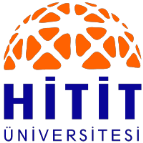 SOSYAL GÜVENLİK KURUMU BAŞKANLIĞIEmeklilik Hizmetleri Genel MüdürlüğüKamu Görevlileri Emeklilik Daire Başkanlığına	5510 sayılı Kanunun 4/1-(c) kapsamında sigortalı olarak görev yapmakta iken, kanunda öngörülen emeklilik şartlarını taşımam nedeniyle emeklilik talebinde bulunmuş bulunmaktayım.	Bu kapsamda, adıma bağlanacak emekli aylık ve emekli ikramiyesi ödemelerimi aşağıda belirttiğim ve adresime en yakın banka/PTT şubesi aracılığıyla ödenmesini talep ediyorum.	Bilgi edinilmesini ve gereğini arz ederim.										        (İmza)Emeklinin Adı-Soyadı	:T.C. Kimlik No		:Aylıklarının ÖdenmesiniTalep Ettiği Banka/PTT	: